PERSONAL INFORMATIONDate of birth: 3-12-1986Nationality: EgyptianMilitary status: ExemptedMarital Status: SingleOBJECTIVETo obtain a full-time position in your reputable company as a Community Pharmacist in which to put my experiences and skills.EDUCATIONPassed Dubai Health Authority DHA pharmacy Exam, Sep. 2015. B.Sc., Pharmaceutical Sciences, Faculty of Pharmacy, Ain Shams University, Cairo, Egypt, 2009.Final Grade: Excellent with Honors “89.4%”High School: Al Makrizy Language School, Cairo, Egypt, 2004.Final Grade: 99.0%WORK EXPERIENCECommunity PharmacistCommunity Pharmacist, responsible for;Controlling, dispensing and distributing medicine.Working to legal and ethical guidelines to ensure the correct and safe supply of medical products.Selling over-the-counter products and instruct patients on the proper use.Cross selling different products including dietary supplements and skin care productsCOMPUTER SKILLSGood Command of Windows® OSGood command of Microsoft® OfficeTM toolsLANGUAGE SKILLSArabic: Mother tongueEnglish: ExcellentOther SKILLSGraphic DesignPainting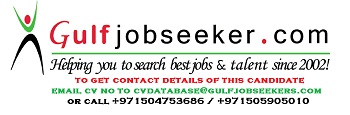 	1507092	Gulfjobseeker.com CV No: